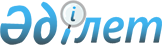 О внесении изменения в решение Бородулихинского районного маслихата от 28 декабря 2023 года № 14-3-VIII "О бюджете Бакинского сельского округа Бородулихинского района на 2024-2026 годы"Решение Бородулихинского районного маслихата области Абай от 18 апреля 2024 года № 16-2-VIII
      Бородулихинский районный маслихат РЕШИЛ:
      1. Внести в решение Бородулихинского районного маслихата "О бюджете Бакинского сельского округа Бородулихинского района на 2024-2026 годы" от 28 декабря 2023 года № 14-3-VIII следующее изменение:
      пункт 1 изложить в новой редакции:
      "1. Утвердить бюджет Бакинского сельского округа на 2024-2026 годы согласно приложениям 1, 2, 3 соответственно, в том числе на 2024 год в следующих объемах:
      1) доходы – 29536 тысяч тенге, в том числе:
      налоговые поступления – 6189 тысяч тенге;
      неналоговые поступления – 0 тенге;
      поступления от продажи основного капитала – 200 тысяч тенге;
      поступления трансфертов – 23147 тысяч тенге;
      2) затраты – 37758,1 тысяч тенге;
      3) чистое бюджетное кредитование – 0 тенге;
      4) сальдо по операциям с финансовыми активами – 0 тенге;
      5) дефицит (профицит) бюджета – -8222,1 тысяч тенге;
      6) финансирование дефицита (использование профицита) бюджета –8222,1 тысяч тенге, в том числе:
      используемые остатки бюджетных средств – 8222,1 тысяч тенге.";
      приложение 1 к указанному решению изложить в новой редакции согласно приложению к настоящему решению.
      2. Настоящее решение вводится в действие с 1 января 2024 года . Бюджет Бакинского сельского округа на 2024 год
					© 2012. РГП на ПХВ «Институт законодательства и правовой информации Республики Казахстан» Министерства юстиции Республики Казахстан
				
      Председатель районного маслихата 

С. Урашева
Приложение к решению
Бородулихинского районного
маслихата
от 18 апреля 2024 года
№ 16-2-VIII
Категория
Категория
Категория
Категория
Сумма (тысяч тенге)
Класс
Класс
Класс
Сумма (тысяч тенге)
Подкласс
Подкласс
Сумма (тысяч тенге)
Наименование доходов
Сумма (тысяч тенге)
1.ДОХОДЫ
29536
1
Налоговые поступления
6189
01
Подоходный налог
1980
2
Индивидуальный подоходный налог
1980
04
Налоги на собственность 
4149
1
Налоги на имущество
99
3
Земельный налог
109
4
Налог на транспортные средства
2679
5
Единый земельный налог
1262
05
Внутренние налоги на товары, работы и услуги
60
3
Поступления за использование природных и других ресурсов
60
2
Неналоговые поступления
0
3
Поступления от продажи основного капитала 
200
03
Продажа земли и нематериальных активов
200
1
Продажа земли 
200
4
Поступления трансфертов
23147
02
Трансферты из вышестоящих органов государственного управления
23147
3
Трансферты из областного бюджета 
23147
Функциональная группа
Функциональная группа
Функциональная группа
Функциональная группа
Функциональная группа
Сумма (тысяч тенге)
Функциональная подгруппа
Функциональная подгруппа
Функциональная подгруппа
Функциональная подгруппа
Сумма (тысяч тенге)
Администратор бюджетных программ
Администратор бюджетных программ
Администратор бюджетных программ
Сумма (тысяч тенге)
Программа
Программа
Сумма (тысяч тенге)
Наименование
Сумма (тысяч тенге)
II. ЗАТРАТЫ
37758,1
1
Государственные услуги общего характера
25756
1
Представительные, исполнительные и другие органы, выполняющие общие функции государственного управления
25756
124
Аппарат акима города районного значения, села, поселка, сельского округа
25756
001
Услуги по обеспечению деятельности акима города районного значения, села, поселка, сельского округа
25756
7
Жилищно-коммунальное хозяйство
10216
3
Благоустройство населенных пунктов
10216
124
Аппарат акима города районного значения, села, поселка, сельского округа
10216
008
Освещение улиц в населенных пунктах
9616
009
Обеспечение санитарии населенных пунктов
600
12
Транспорт и коммуникации
1785
1
Автомобильный транспорт
1785
124
Аппарат акима города районного значения, села, поселка, сельского округа
1785
013
Обеспечение функционирования автомобильных дорог в городах районного значения, селах, поселках, сельских округах
1785
15
Трансферты 
1,1
1
Трансферты 
1,1
124
Аппарат акима города районного значения, села, поселка, сельского округа
1,1
048
Возврат неиспользованных (недоиспользованных) целевых трансфертов 
1,1
III .Чистое бюджетное кредитование
0
IV. Сальдо по операциям с финансовыми активами
0
V. Дефицит (профицит) бюджета
-8222,1
VI. Финансирование дефицита (использование профицита) бюджета
8222,1
8
Используемые остатки бюджетных средств 
8222,1
01
Остатки бюджетных средств
8222,1
1
Свободные остатки бюджетных средств
8222,1